CAMP TEMISKAMING REGISTRATION FORM - 2023Camper’s Name:                                                Birthdate:              Sex:       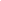  											             (MM/DD/YY)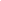 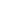 Address:  ___________________________________________________________Postal Code: ______________Parent/Guardian’s Name:                                                              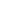 Address:                                                                                  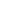 E-mail:                                       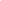 Phone #:                                                                                  				HOME   				WORK     					CELL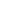 Church (if applicable):  __________________________________      HEALTH INFORMATIONHealth Card #:                                  Version Code:         Expiry Date:                 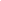 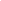 Family Doctor:                                       Phone #:                      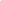 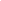 If parent/guardian is unavailable in an emergency, contact:1.                                                                                                                  NAME						HOME #			WORK#     			CELL #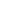 Relationship to Camper:                                     	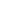 2.                                                                                            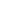                       NAME						HOME #			WORK#     			CELL #Relationship to Camper:                                     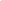 Are vaccinations up to date?  Yes ▢  No ▢  Date of last tetanus shot:                 Are corrective lenses required?  Yes ▢  No ▢  Contact lenses worn?  Yes ▢  No ▢The program may include swimming, hiking, boating, etc.  Does the applicant suffer from any physical or emotional disorder that would prevent him/her from participating fully in this program?  Yes ▢  No ▢  If so, please state full particulars (Use another sheet if required)                                                                                               Does the camper have any special dietary needs/requirements?  E.g. allergies, vegetarian etc.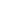 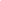 Does the camper have allergies?  Yes ▢ No ▢  Please list type of reaction and treatment required.  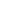 Is the camper subject to any of the following (currently or in the past):▢ Ear trouble		▢ Headaches		▢ Respiratory ailments	▢ Nightmares	▢ Convulsions▢ Nightmares	▢ Bed wetting	▢ Sleepwalking		▢ ADD/ADHD	▢ Joint pain▢ Mental illness (please check if applies) ▢ anxiety ▢ self-harm ▢ depression ▢ past trauma issues ▢ anger ▢ obsessive-compulsive behaviours  ▢ phobias ▢ other _______________________________________________ Has the camper ever been the victim of bullying  ▢ yes  ▢ no  ▢ Other (please specify)                                                                          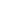 Please give details of usual treatment/medications should any of the above conditions occur: 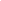 Are there any family issues we should be aware of?  Yes ▢  No ▢  If yes, please describe:  Briefly describe the camper’s temperament. i.e. outgoing, shy, aggressive, etc.What are the camper’s favourite hobbies, activities?                                                             Please give details of chronic conditions or recent illness of which we should be aware:  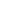 Please list any medication(s) which the camper is bringing with him/her.  This must be clearly labeled and given to the Staff on arrival.  Do you have any special instructions for staff regarding this camper’s care and needs at the camp?  CONDITIONS OF ATTENDANCE – MEDICAL AND PHOTO RELEASEThe parent(s)/guardian(s) submitting this application have legal custody of named camper.  Conditions of custody must be communicated in writing, with photocopied court orders regarding visitation rights where applicable, to the attention of the Camp Director.While due care is taken for the health and safety of the campers, in the event of sickness or accident, Camp Temiskaming, including the Camp Committee and all Staff are hereby released from any liability.  In the event that a camper requires medical treatment beyond the first aid measures available at Camp Temiskaming, the parent(s)/guardian(s) will be notified and charged with any additional expense arising from special care.In the case of medical emergency, I give permission to the physician selected by the Camp Director to hospitalize, secure treatment, and to order injection, anaesthesia or surgery for the child named on this application form.I give Camp Temiskaming permission to use any image or likeness of the camper in promotional material.  The Camp Director reserves the right to dismiss any camper who is a hazard to the safety and rights of others, or who has, at the discretion of the Director, rejected the reasonable expectations of Camp Temiskaming.  Camp Fees will not be refunded.I give Camp Temiskaming permission to take the camper on supervised activities that may, from time to time, occur off the immediate Camp property.To process this application, a signature of agreement is required.I have read, understood and accepted the conditions of attendance at Camp Temiskaming as stated above.SIGNATURES* Signature of parent/guardian is required if camper is under 18_____________________________________		________________________________________  	       (print name)						              (sign name)	Please check the week of camp applying for:Mixed (co-ed) Camp I - July 16 – 22   ▢   		Mixed (co-ed) Camp II - July 23 - 29   ▢Children age 8 - 12IMPORTANT: Drop off times are Sunday at 2:00 pm and pickup is on Saturday at 11:00 am. Total Camp Fees Enclosed:  	▢  Minimum deposit of $150.00 (non-refundable) full payment must be received by                                                        June 1st, 2023 to guarantee spot▢  $450.00 for Early Bird Registration if received before May 15th, 2023				▢  $475.00 for full fee received before June 1st, 2023				▢  $500.00 for late registrations after June 1st, 2023Please complete this form and mail with payment to: Camp Temiskaming c/o Linda White 81 Johnston Rd. NORTH BAY, ON P1B 8G1 Or send form electronically and e-transfer payment to camptemiskaming@outlook.com                     If you require financial assistance, please contact the registrar before April 30, 2023 to apply for a bursary.  Late registrations may not be accepted.  If you have not received a notice of confirmation (phone call, email or letter) by July 1, 2023, please contact the registrar at camptemiskaming@outlook.com.  Please do not attend camp without confirmation.    